 Оплата через приложение ВТБСпособвыберите «Оплата по QR коду» и отсканируйте штрихкод на квитанции, далее заполните  все обязательные поля и произведите платеж.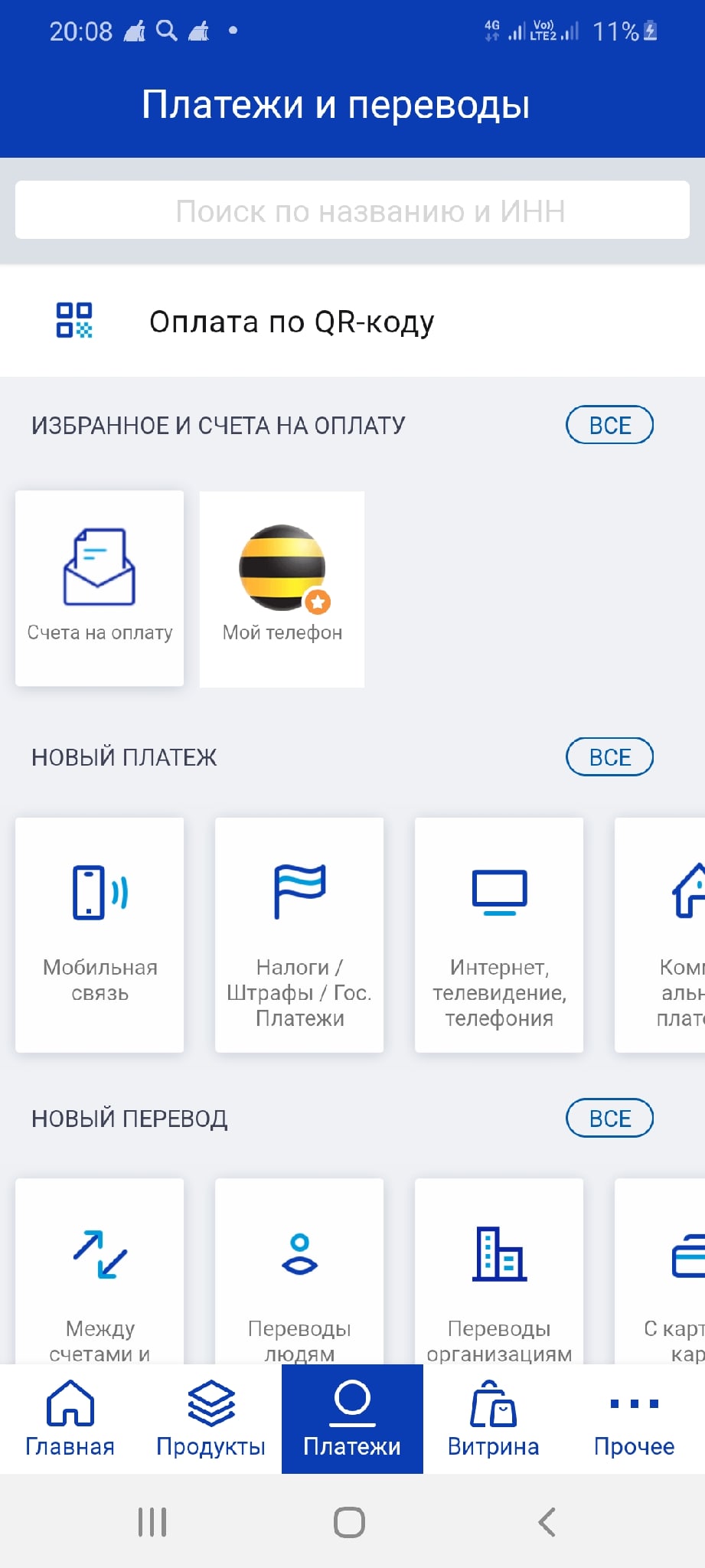 способ- если не получется по QR коду наберите в строке поиска РТУ МИРЭА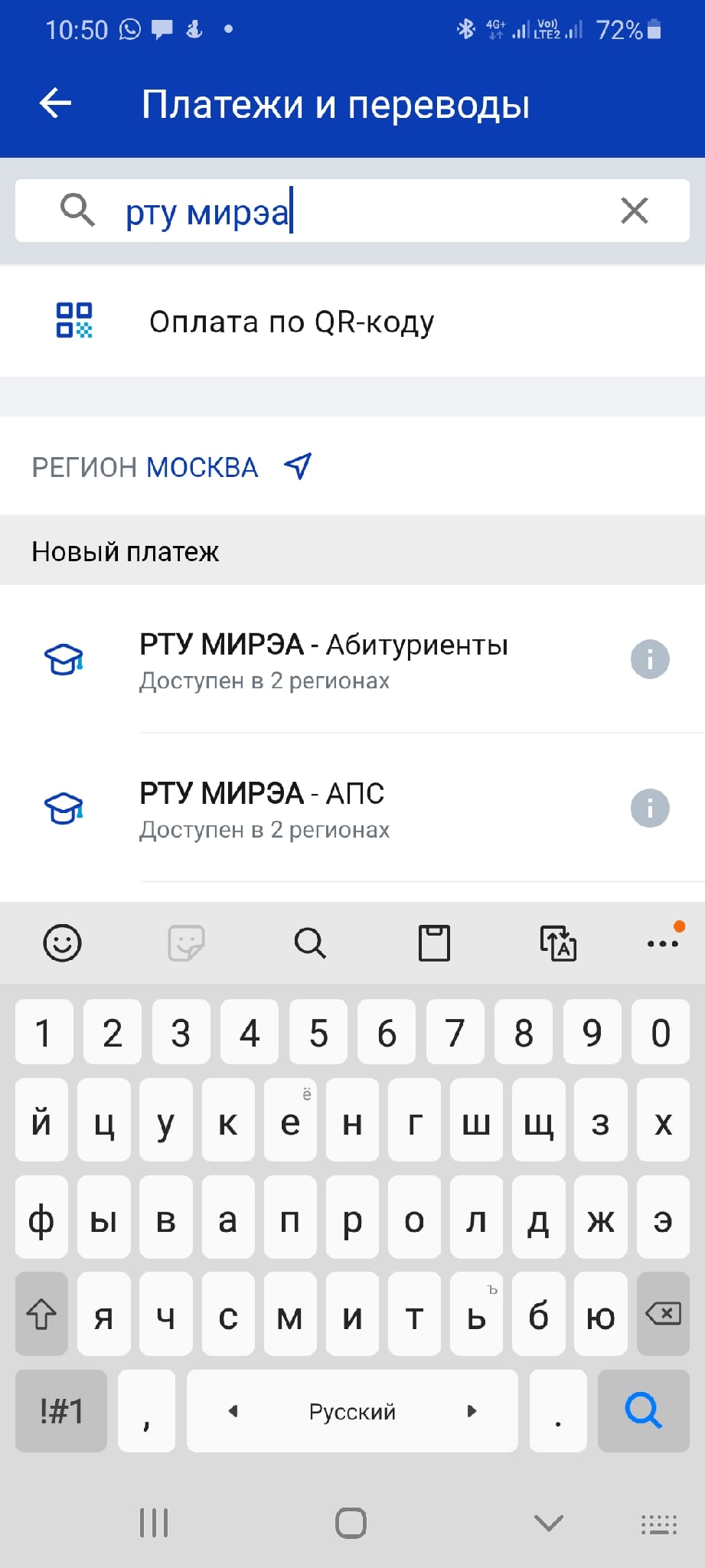 - заполните все необходимые поля и произведите платеж.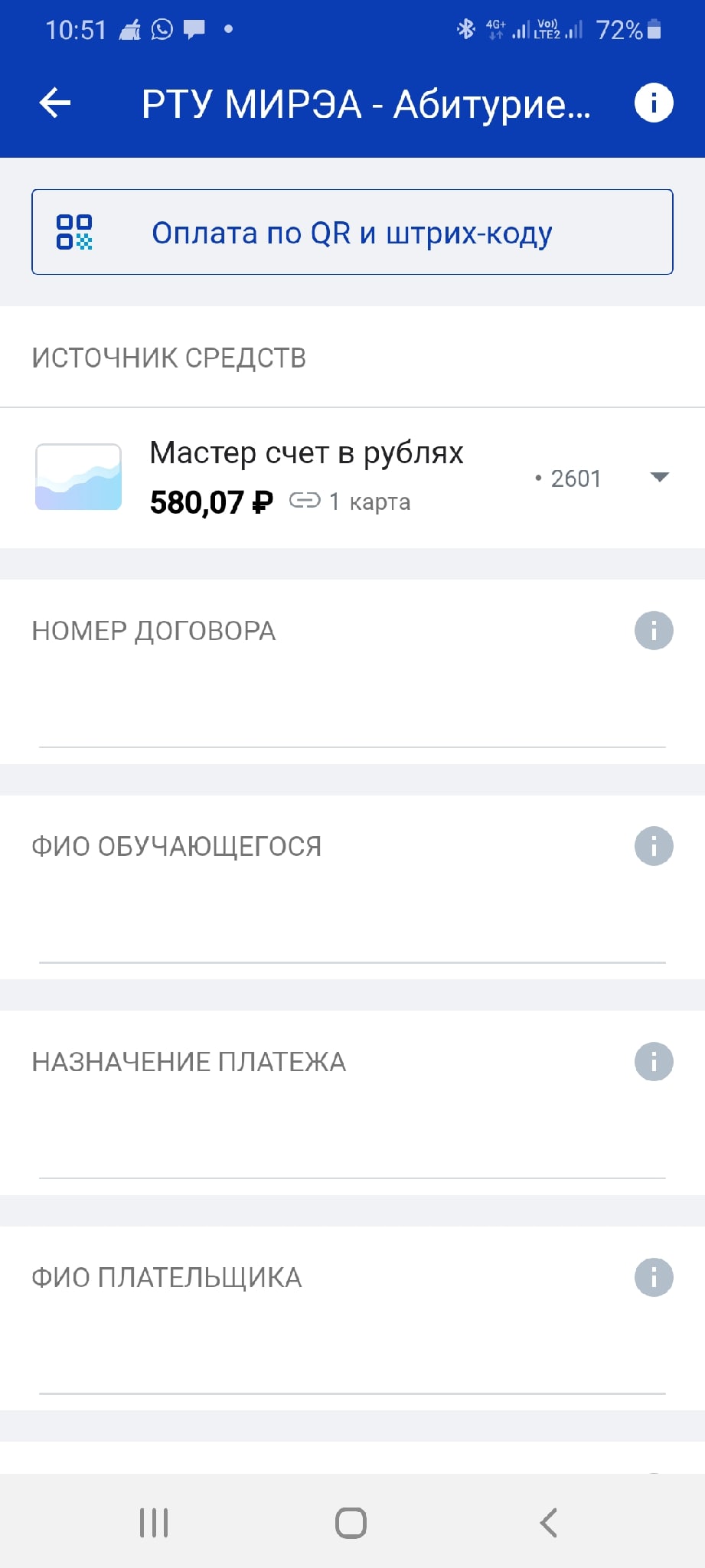 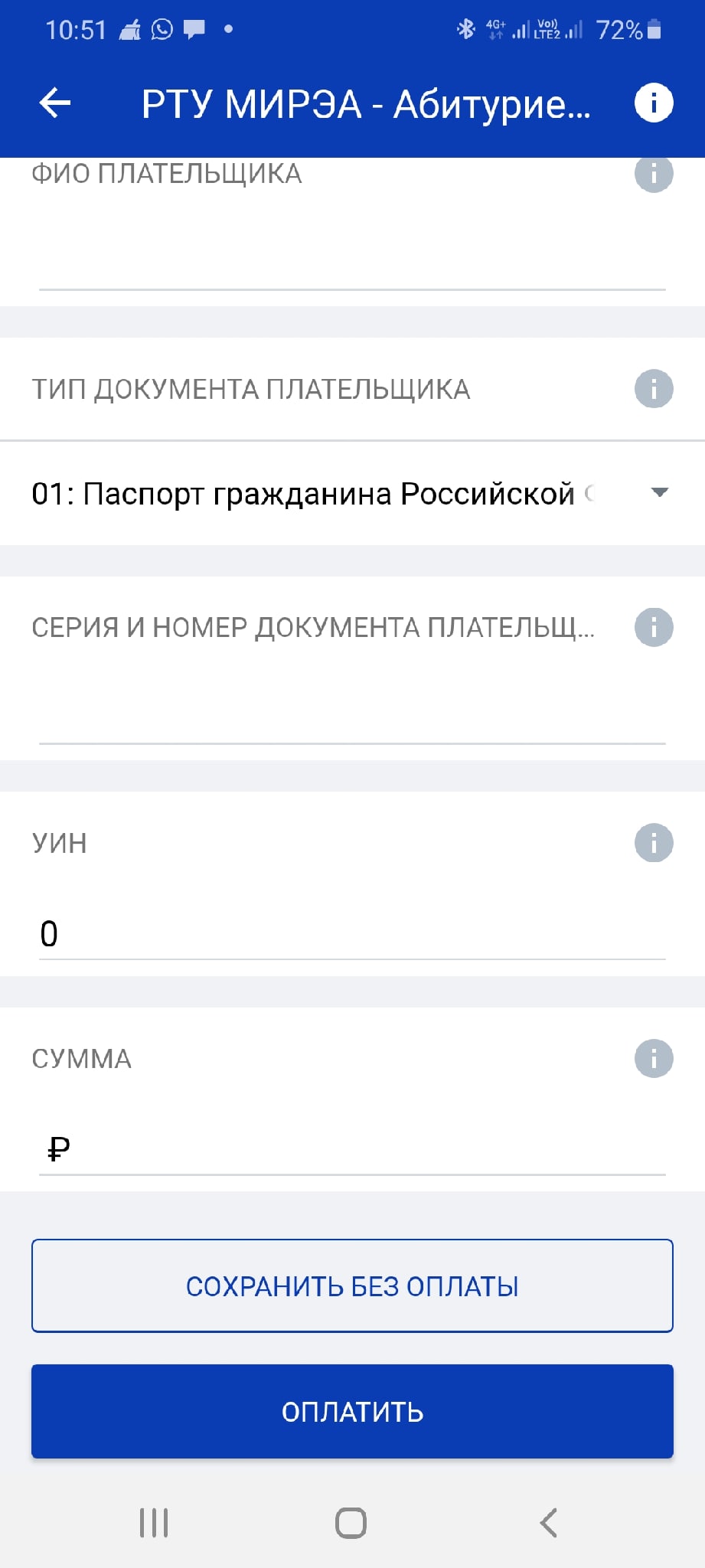 